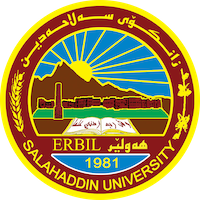 Academic Curriculum Vitae 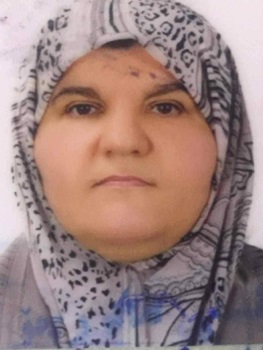 Personal Information: Full Name: Jwan Dilshad TawfiqAcademic Title: Lecturer AssistantEmail:  Jwan.tawfiq@su.edu.krdMobile: +9647504604346Education:Teaching experience:Research and publicationsProfessional Social Network Accounts:ORCID:            https://orcid.org/0009-0009-4526-8485M. Sc. DegreeMicrobiology (Bacteriology), Department of Biology, College of Education, University of Salahaddin – Erbil. Iraq.Title of thesisIsolation and Identification of Staphylococcus   aureus fromFood and foodhandlers in Hospitals of Erbil CityDate of attainmentApril 19, 1993B.Sc. DegreeGeneral Biology, Department of Biology, College of Education, University of Salahaddin – Erbil. Iraq.1993 – 1998Assist. Lecturer in Course on Microbiology Lab (Undergraduate study).1998 – 2000Assist. Lecturer in Course on General zoology lab (Undergraduate study).2000 – 20202020 - 2023Assist. Lecturer, Invertebrate lab (Undergraduate study).                             Assist. Lecturer in Course on General zoology lab                                                         (Undergraduate study).                               Research TitleResearcher (s)Year of PublishingJournal NameAntibacterial activity of lepidiumSativum and allium porrumExtracts and juices against some gram positive and gram negativebacteriaHERO F.S. AKRAYIJWAN D. TAWFEEQ2012Medical Journal of Islamic World Academy of  Sciences